!!!10 причин, почему стоит учить второй иностранный язык:Изучение языков – это отличная гимнастика для ума, которая позволит думать быстро, гибко, логично.Обширный словарный запас и развитие возможностей памяти. Процесс изучения  новой лингвистической системы, логики, графики, орфоэпии, лексики,  грамматики развивает интеллектуальные способности.Уверенность в себе, своих силах, способностях, возможностях. Люди, знающие несколько иностранных языков, более решительны, смело принимают обдуманные решения, не боятся нести ответственность за них.Расширение границ мира, с которым можно беспрепятственно общаться во время путешествий, бесед по Скайпу с зарубежными друзьями, переписки по электронной почте. Реальная возможность устроиться на интересную высокооплачиваемую работу, быстрый успешный карьерный рост.Возможность продолжить свое образование за рубежом, стажировки и практика в международных научных центрах.Понимание смысла любимых песен, просмотр фильмов без перевода, чтение книг, изданных на родном языке писателя или поэта.Увлекательное, захватывающее хобби,  способ самосовершенствования.Знание языков расширяет кругозор человека, делает его интересным собеседником. Такие люди много знают, имеют независимое собственное мнение.Возможность чувствовать себя настоящим, полноценным человеком, жить в полную силу, ощущать мир во всем его многообразии, уважать себя.Лингвистический клуб «FORWARD»(лингвистический клуб при Гимназии №91 по изучению второго иностранного языка)* информация может быть измененаУслугаКоличество занятий в неделювозрастСтоимость (руб./мес.)*Ф.И.О. преподавателя*Французский язык I ступень2 раза в неделю по 1,5 часа5-7 классы2000Денисова Лидия КонстантиновнаФранцузский языкII ступень2 раза в неделю по 1,5 часа7-11 классы2000Денисова Лидия КонстантиновнаКитайский языкI ступень2 раза в неделю по 1 часу3-4 классы2800Менщикова Елена ВитальевнаКитайский языкII ступень2 раза в неделю по 1 часу5-7 классы2800Менщикова Елена ВитальевнаКитайский языкIII ступень2 раза в неделю по 1 часу7-11 классы2800Менщикова Елена ВитальевнаТехнический английский (для занимающихся 3D-моделированием в программах Compas, Autodesk)5-11 классыКириллов Константин Олегович (инженер-конструктор ОАО ИСС)Английский в помощь2 раза в неделю1600-2000Преподаватели английского языка МБОУ Гимназия 91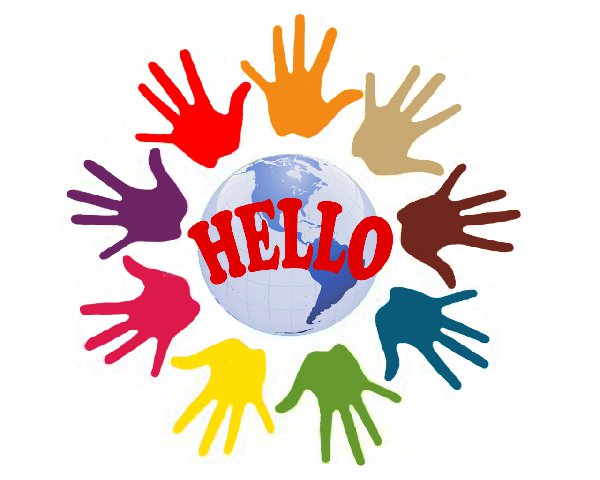 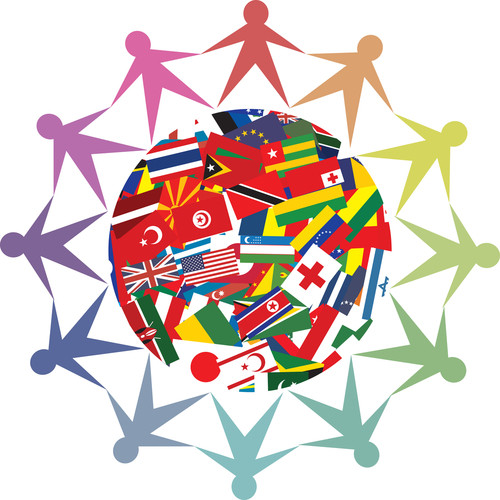 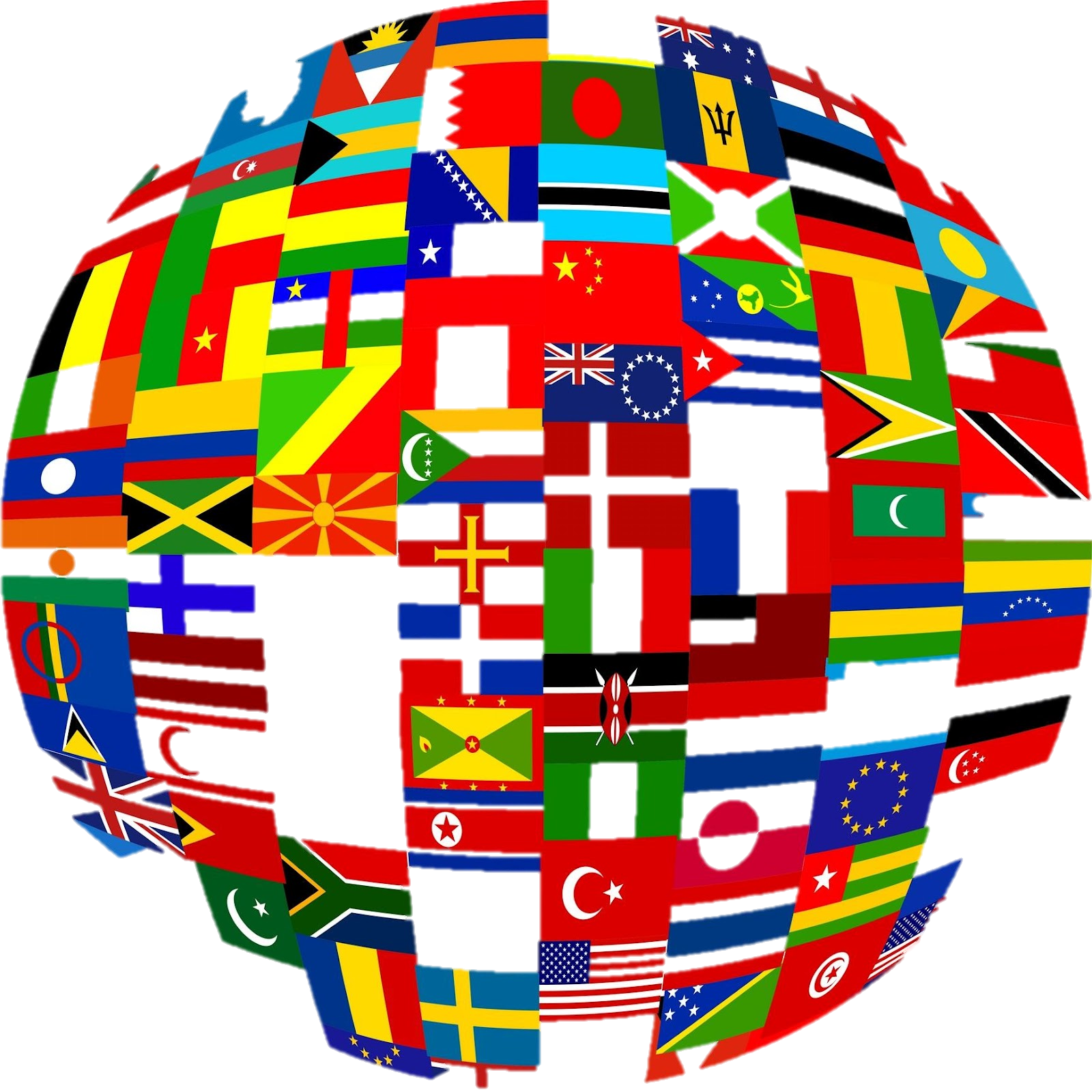 